「認知症サポーター養成講座」受講申込書［宛先］ＦＡＸ番号：０４７（３７５）１６０３／E-mail：cucr@cuc.ac.jp  必要事項をご記入後、FAXまたはメール送信用にお使い下さい。＜千葉商科大学までの交通のご案内＞　　　　　　　　　　　　　・JR総武線「市川駅」下車：徒歩約20分（バス利用の場合、駅前京成バス1番のりばから松戸駅行または松戸営業所行に乗車約10分「和洋女子大前」下車：徒歩3分）・京成線「国府台駅」下車：徒歩約10分・北総線「矢切駅」下車：徒歩約20分（バス利用の場合、駅前京成バスのりばから市川駅行に乗車約10分、「和洋女子大前」下車：徒歩3分）・JR常磐線 松戸駅(京成バス3番のりばから市川駅行に乗車約20分、「和洋女子大学前」下車：徒歩３分) お名前等ふりがなふりがなお名前等お名前等　＊　性別（　男　・女　）　　　＊＝該当事項を○で囲んでください。　＊　年齢（　１０歳代 　２０歳代 　３０歳代 　４０歳代 　５０歳代 　６０歳代 　７０歳代　　８０歳代以上　）　＊　性別（　男　・女　）　　　＊＝該当事項を○で囲んでください。　＊　年齢（　１０歳代 　２０歳代 　３０歳代 　４０歳代 　５０歳代 　６０歳代 　７０歳代　　８０歳代以上　）お名前等（本 学 学 生 記 入 欄）　       　　学 籍 番 号　［　　　　　　　　　　　　　　　　　　　　　　　　　］　　　　　　　　　　　　　　　　　　　学　部　　　　　　　　　　　　　　　　　　　　学　科　　　［　　　　　　年　］（本 学 学 生 記 入 欄）　       　　学 籍 番 号　［　　　　　　　　　　　　　　　　　　　　　　　　　］　　　　　　　　　　　　　　　　　　　学　部　　　　　　　　　　　　　　　　　　　　学　科　　　［　　　　　　年　］ご住所□□□□□□□□□□□□□□ご住所連絡先TEL(　　　　　)　　　　－　　　　　FAX（　　　　　）　　　　－　　　　　連絡先E-mail　　　　　　　　　　　　＠E-mail　　　　　　　　　　　　＠【個人情報の取扱いについて】「認知症サポーター養成講座」受講申込書にご記入いただいた個人情報は、同講座についてのご連絡と統計処理のために使用します。【個人情報の取扱いについて】「認知症サポーター養成講座」受講申込書にご記入いただいた個人情報は、同講座についてのご連絡と統計処理のために使用します。【個人情報の取扱いについて】「認知症サポーター養成講座」受講申込書にご記入いただいた個人情報は、同講座についてのご連絡と統計処理のために使用します。【個人情報の取扱いについて】「認知症サポーター養成講座」受講申込書にご記入いただいた個人情報は、同講座についてのご連絡と統計処理のために使用します。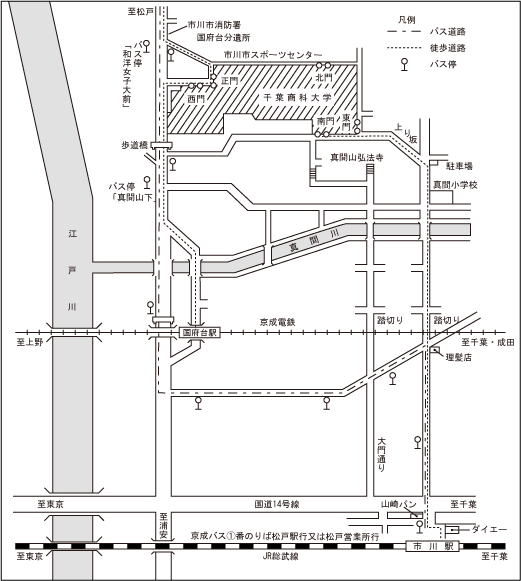 